Children’s experiences of domestic violence: understanding agency and resistance strategies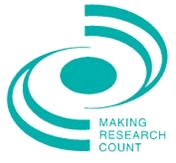 Drawing on her research into how children can be resilient and cope with domestic violence, Dr Jane Callaghan's session will describe new approaches and interventions for professionals and volunteers working with children affected by domestic violence.Dr Callaghan's research looks at more than a hundred children’s experiences of domestic violence across four countries. Research and professional practice tends to describe children as passive, helpless, and damaged witnesses to domestic violence. Dr Callaghan's research both highlights and learns from the capacity of children to cope and be resilient in the face of domestic violence, to maintain a sense of agency, to find ways of resisting violence, and to build a positive sense of who they are. An outcome from the research has been the development and implementation of a training intervention for professionals and volunteers. In this session Dr Callaghan will highlight the benefit of discourses and approaches that focus on a child's capacity for conscious meaning-making and agency in relation to their experiences of domestic violence. She will also look at the impact of domestic violence on children, and their right to representation as victims in the context of domestic violence. What is Making Research Count?Making Research Count (York) is the regional hub for Yorkshire and the Humber. We work in partnership with a number of local authorities’ Children’s and Adults’ Services teams across the region to support the continuous professional development needs of their staff. Places at our events are also available to delegates from other local authorities, health services and local, regional and national voluntary and community groups and charities.Date: Thursday 3 November 2016Time: 1.15pm to 4.15pmVenue: Conference Suite, Innovation Centre, York Science Park, University of YorkSpeaker: Dr Jane CallaghanHow to BookThe Making Research Count seminar programme is FREE to subscribing members. Please contact your workforce development lead for details.For others there is a fee of £95 for this event. A bursary scheme is available for small organisations, students and those on low incomes.Contact UsPlease contact our office for further details. Booking forms available online or by email/phone: spsw-mrc@york.ac.uk 01904 321237 www.york.ac.uk/spsw/research/mrc  @UoYMRCTestimonials"Excellent as always - MRC sets such a high bar for practice relevant conferences!""Feeling encouraged and inspired from today.""Extremely thought provoking event which has motivated me to make changes in my practice"